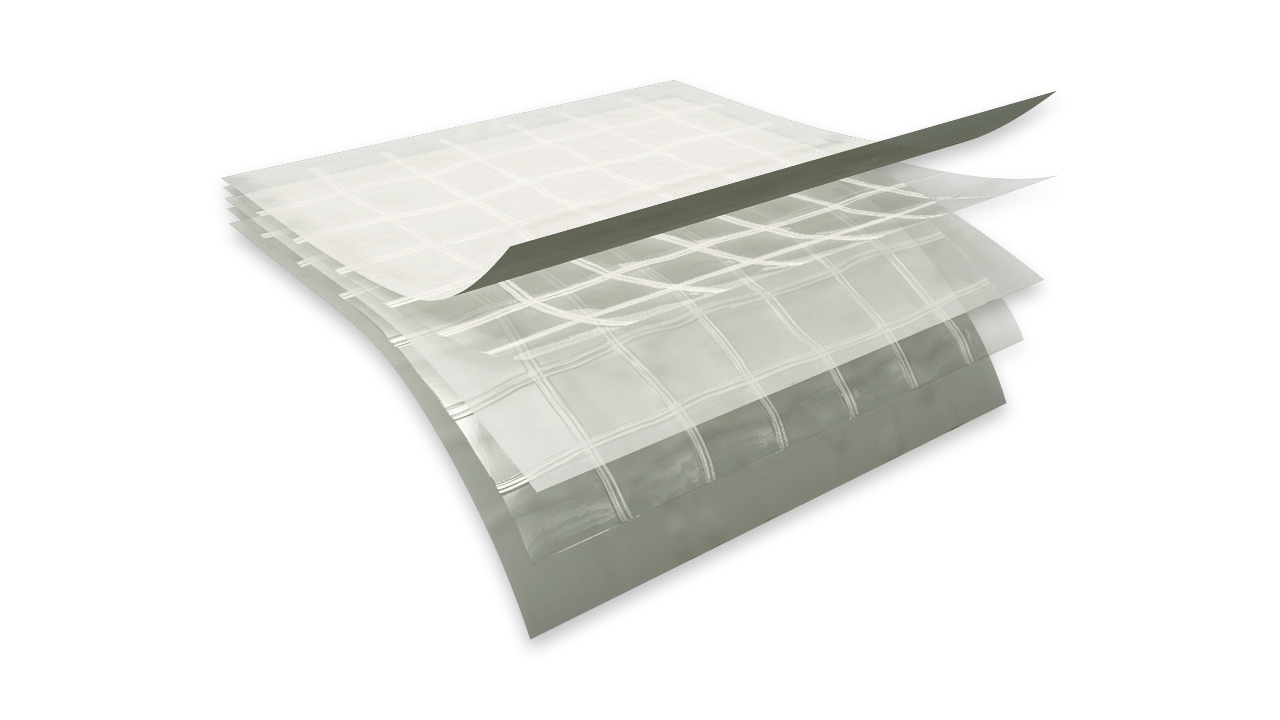 f e a t u r e s   a n d   b e n e f i t  s d e s c r i p t i o n Griffolyn® Type-90 FR is a 5-ply laminate combining three layers of fire retardant, linear low density polyethylene and two high-strength cord grids. It is specifically engineered to provide high strength and durability in a lightweight material.Multiple layers and cord reinforcement resist punctures and tears.Flexibility and light weight allow for easy handling and quick installation.Custom fabrication is available to meet your exact specifications.Long life expectancy allows for significant cost savings through reuse and fewer replacements.OUR CUSTOMERs DON’T JUST cover their business,THEY PROTECT ITMADE INS. A. 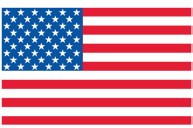 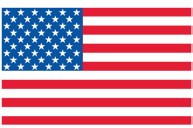 C o n f o r m s   t o   t h e   f o l l o w i n g   s a f e t y   c o d e s  : Passes NFPA 701 Test 2 (Large Scale) – “Standard Methods of FireTests for Flame Propagation of Textiles and  Films”.S u g g e s t e d   a p p l i c a t i o n  s Temporary walls, plant dividers, building enclosures and containment tents.Architectural vapor retarders in walls, ceilings and roofing systems.Floor covers, dust partitions and cleanroom enclosures.Equipment covers.Pallet and custom covers for outside storage.Custom shipping container covers and liners.Environmental covers for waste containment and disposal.Industrial Packaging.O r d e r i n g   I n f o r m a t i o n AVAILABLE COLORS:Natural and GreenCustom sizes up to 100’ x 150’ and custom fabrication are available to meet your exact specifications. USABLE TEMPERATURE RANGE:Minimum: -30°F -32°C Maximum:  170°F	77°Co u t d o o r   e x p o s u r e Under normal continuous exposure the average life expectancy ranges from 10 to 12  months.